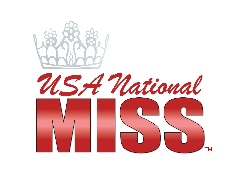 Jr. Teen, Teen, Miss Interview Bio SheetName:____________________________________________________________________________________

Local Title:_____________________________________________Jr. Teen 	Teen 	MissSchool/Work: ____________________________________________________________________________Goals & Aspirations: ______________________________________________________________________Marketing plan to promote the state pageant if you win the state title: ________________________________________________________________________________________________________________________________________________________________________________________________________________3 reasons why you should be given the opportunity to represent our state nationally: 

1)______________________________________________________________________________________2) ______________________________________________________________________________________

3)______________________________________________________________________________________What would you do to positively impact others, society or the earth through UNM’s INSPIRE platform if you are crowned?: ____________________________________________________________________________________________________________________________________________________________________What does Positively Empowered mean to you?: _______________________________________________________________________________________________________________________________________Hobbies:________________________________________________________________________________Fun Fact: ________________________________________________________________________________
________________________________________________________________________________________